                                             AUDITIONEN    –    April  &  MaiDAS  GESAMTE ORGELWERKJOHANN SEBASTIAN BACHSPALMSONNTAG                       2.4.23Toccata und Fuge d-Moll BWV 565Jesus Christus, unser Heiland, der von uns den Zorn  Gottes  wand    BWV 688Neumeister-Choral: Ehre sei dir, Christe, der du littest Not  BWV  1097OSTERSONNTAG                       9.4.23Präludium und Fuge in C-Dur   BWV 547Christ ist erstanden   BWV 627Herr Jesu, meines Lebens LichtOSTERMONTAG                      10.4.23Fantasie G-Dur BWV 571Alla breve BWV 589Erstanden ist der heilge Christ BWV 628Wir danken Dir, Gott   BWV 29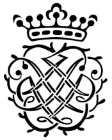 Weisser Sonntag                     17.4.232. Sonntag der OsterzeitPräludium und Fuge a-Moll BWV551Orgelmesse: Allein Gott in der Höh‘ sei Ehr BWV 677Neumeister-Choral:Jesu, meines Lebens Leben BWV 11073. Sonntag der Osterzeit               23.4.23Triosonate G-Dur    BWV 530Vivace LentoAllegro4. Sonntag der Osterzeit               30.4.23Concerto C-Dur BWV 595Jesus Christus, unser Heiland, der den Tod überwand BWV 626Fuge c-Moll BWV 5755. Sonntag der Osterzeit                  7.5.23Präludium und Fuge A-Dur   BWV 536Leipziger: Nun danket alle Gott BWV 657Erschienen ist der herrlich Tag  BWV 629Neumeister: Du Friedensfürst, Herr Jesu Christ BWV 1102An der St. Nikolaus – Orgel:DK   Prof. Karl Ludwig Kreutz